บันทึกข้อความ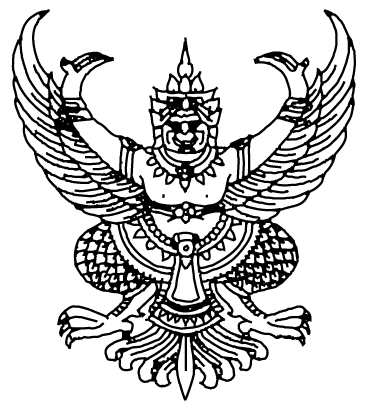 ส่วนราชการ	(หน่วยงานราชการ) โทรศัพท์ (ของหน่วยงาน)	ที่  (เลขที่หนังสือของหน่วยงาน)                         วันที่	เรื่อง  ขอขยายเวลาทำการวิจัย	เรียน  รองอธิการบดีประจำวิทยาเขต………………………………………	ตามที่ข้าพเจ้า.................................................................................................... (หัวหน้าโครงการวิจัย)	ชื่อโครงการภาษาไทย :………………………………………………………………………………………………………..	ชื่อโครงการภาษาอังกฤษ :…………………………………………………………………………………………………..ได้รับทุนสนับสนุนการวิจัยงบประมาณโครงการด้านวิทยาศาสตร์ วิจัยและนวัตกรรม ประจำปีงบประมาณ พ.ศ. 2564 งบประมาณทั้งสิ้น.....................................บาท (......................................ตัวอักษร.............................................)มีระยะเวลาดำเนินการวิจัย....................เดือน.............วัน นับตั้งแต่ วันที่...........เดือน.....................พ.ศ.............  ถึงวันที่..........เดือน...............................พ.ศ.................ซึ่งได้ดำเนินโครงการวิจัยไปแล้วร้อยละ............................เนื่องจากการดำเนินโครงการวิจัยไม่เป็นไปตามที่ระบุไว้ในสัญญารับทุนอุดหนุนการวิจัยและแผนการดำเนินโครงการวิจัยมีสาเหตุจาก.................(โปรดระบุสาเหตุ)............................................................................................................................................................................................................................................................ดังนั้น เพื่อให้การดำเนินโครงการวิจัยแล้วเสร็จและเกิดประโยชน์กับมหาวิทยาลัย จึงขอขยายเวลาทำการวิจัยครั้งที่ 1	ระหว่าง วันที่ ................. เดือน .................................. พ.ศ. ...................................		ถึง วันที่ ........................... เดือน .................................. พ.ศ. ...................................		รวมระยะเวลา ................ เดือน .............. วันครั้งที่ 2	ระหว่าง วันที่ ................. เดือน .................................. พ.ศ. ...................................		ถึง วันที่ ........................... เดือน .................................. พ.ศ. ...................................		รวมระยะเวลา ................ เดือน .............. วันพร้อมกันนี้ข้าพเจ้าได้แนบรายงานความก้าวหน้าโครงการวิจัย เพื่อประกอบการพิจารณาตามเอกสารที่แนบมาพร้อมนี้จึงเรียนมาเพื่อโปรดพิจารณาอนุมัติความเห็นของหัวหน้างานบริการการศึกษา.............................................................................................................................................................................. ..............................................................................................................................................................................ผลการพิจารณาของรองอธิการบดีประจำวิทยาเขต...............................  	อนุมัติให้ขยายเวลา		ครั้งที่ 1	ระหว่าง วันที่ ......... เดือน ......... พ.ศ. ......... ถึงวันที่ ......... เดือน ......... พ.ศ. .........		ครั้งที่ 2	ระหว่าง วันที่ ......... เดือน ......... พ.ศ. ......... ถึงวันที่ ......... เดือน ......... พ.ศ. .........	มอบสถาบันวิจัยและพัฒนา/ งานวิจัยและพัฒนา ดำเนินการดังนี้แจ้งนักวิจัยจัดทำสัญญารับทุนอุดหนุนการวิจัยประเภทเงินอุดหนุนทั่วไป ตามระยะเวลาที่อนุมัติให้ขยายเวลาดำเนินโครงการวิจัยแจ้งนักวิจัยดำเนินการจัดทำแผนการใช้จ่ายเงินโครงการวิจัย	ไม่อนุมัติให้ขยายเวลา  เนื่องจาก.............................................................................................................. ....................................................................................................................................................................(ลงชื่อ)…….……….............….............…......…..…….…(...................................................................)                                                                            หัวหน้าโครงการวิจัย                                                                            หัวหน้าโครงการวิจัย                                                                            หัวหน้าโครงการวิจัยความเห็นหัวหน้าสาขาความเห็นหัวหน้าสาขาความเห็นคณบดีความเห็นคณบดี........................................................................................................................................................................................................................................................................................................................................................................................................................................................................................................................................................................................................................................................................ลงชื่อ.................................................................ลงชื่อ.................................................................(..............................................................)(..............................................................)วันที่ ........เดือน ..................... พ.ศ. .........วันที่ ........เดือน ..................... พ.ศ. .........(ลงชื่อ)…….……….............….............…......…..…….…(........................................................)                                                                         ........................................................                                                                         ........................................................                                                                         ........................................................(ลงชื่อ)…….……….............….............…......…..…….…(.............................................................)	รองอธิการบดีประจำวิทยาเขต...............................	รองอธิการบดีประจำวิทยาเขต...............................	รองอธิการบดีประจำวิทยาเขต...............................